Neurodevelopment outcomes in the first five years of the life of children with Transposition of the Great Arteries surgically corrected in the neonatal period: systematic review and meta-analysisSupplementary FileCatarina Soares: Faculty of Medicine, Porto University, Porto, Portugal; https://orcid.org/0009-0009-7433-4824Rafael José Vieira: Department of Community Medicine, Information and Health Decision Sciences (MEDCIDS), Faculty of Medicine, Porto University, Porto, Portugal; Centre for Health Technology and Services Research, Health Research Network (CINTESIS@RISE), Faculty of Medicine, Porto University, Porto, Portugal; https://orcid.org/0000-0003-1834-3055Sandra Costa: Neonatology Department, Centro Hospitalar Universitário São João; Faculty of Medicine, Porto University, Porto, Portugal; https://orcid.org/0000-0002-3957-8817Rita Moita: Neonatology Department, Centro Hospitalar Universitário São João, Porto, Portugal; https://orcid.org/0000-0001-6593-5075Mariana Andrade: Pediatrics Department, Centro Hospitalar Universitário São João, Porto, Portugal; https://orcid.org/0000-0003-0546-8115Hercília Guimarães: Faculty of Medicine, Porto University, Porto, Portugal; https://orcid.org/0000-0001-6402-3285Corresponding author: Catarina Soares (catarinasoares7a@gmail.com;917587009) Alameda Prof. Hernâni Monteiro. 4200 – 319 PortoSupplementary Table 1 Medline via OVIDSupplementary Table 2 ISI Web of ScienceSupplementary Table 3 ScopusSupplementary Table 4  Reasons to exclude studies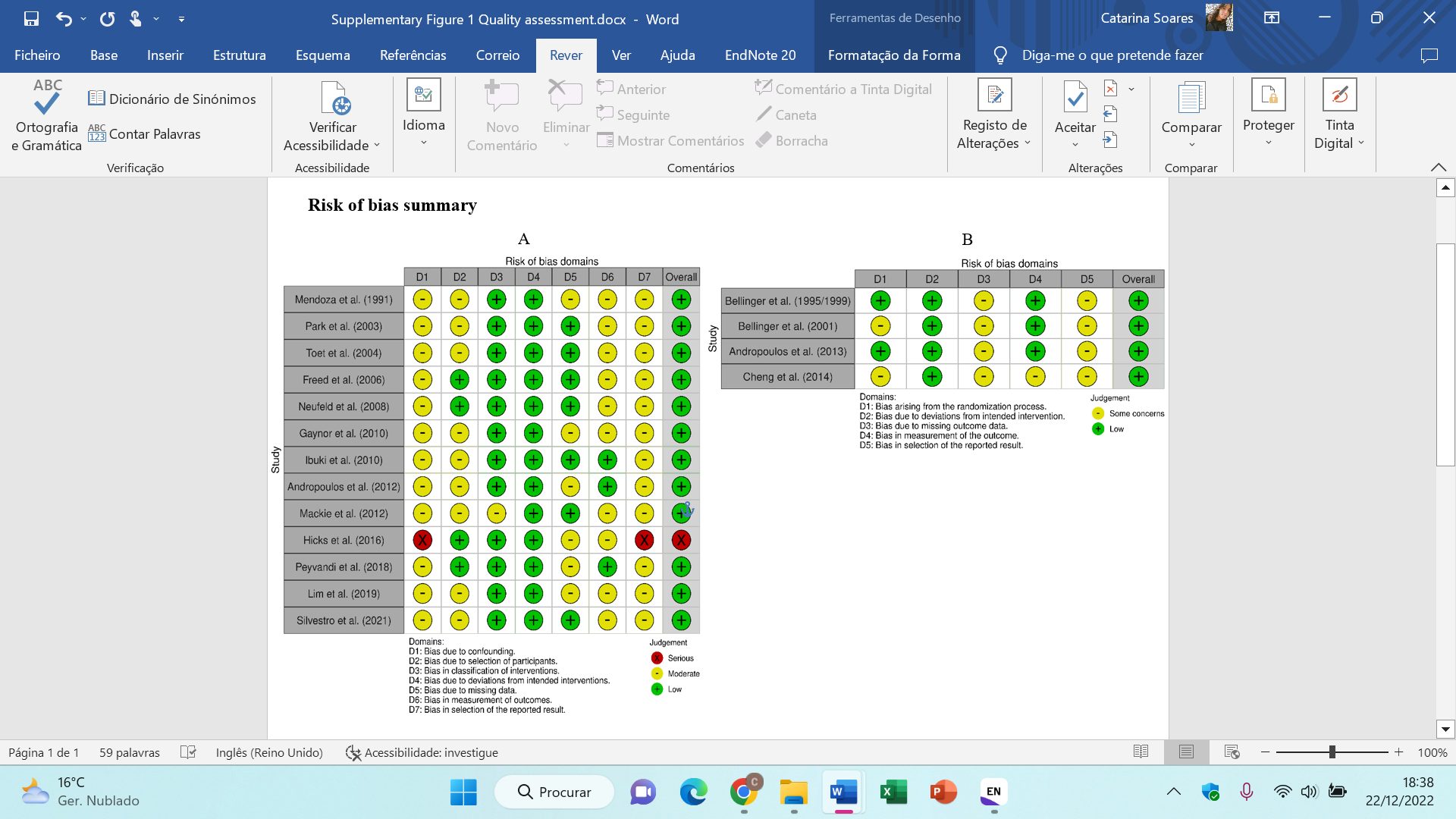 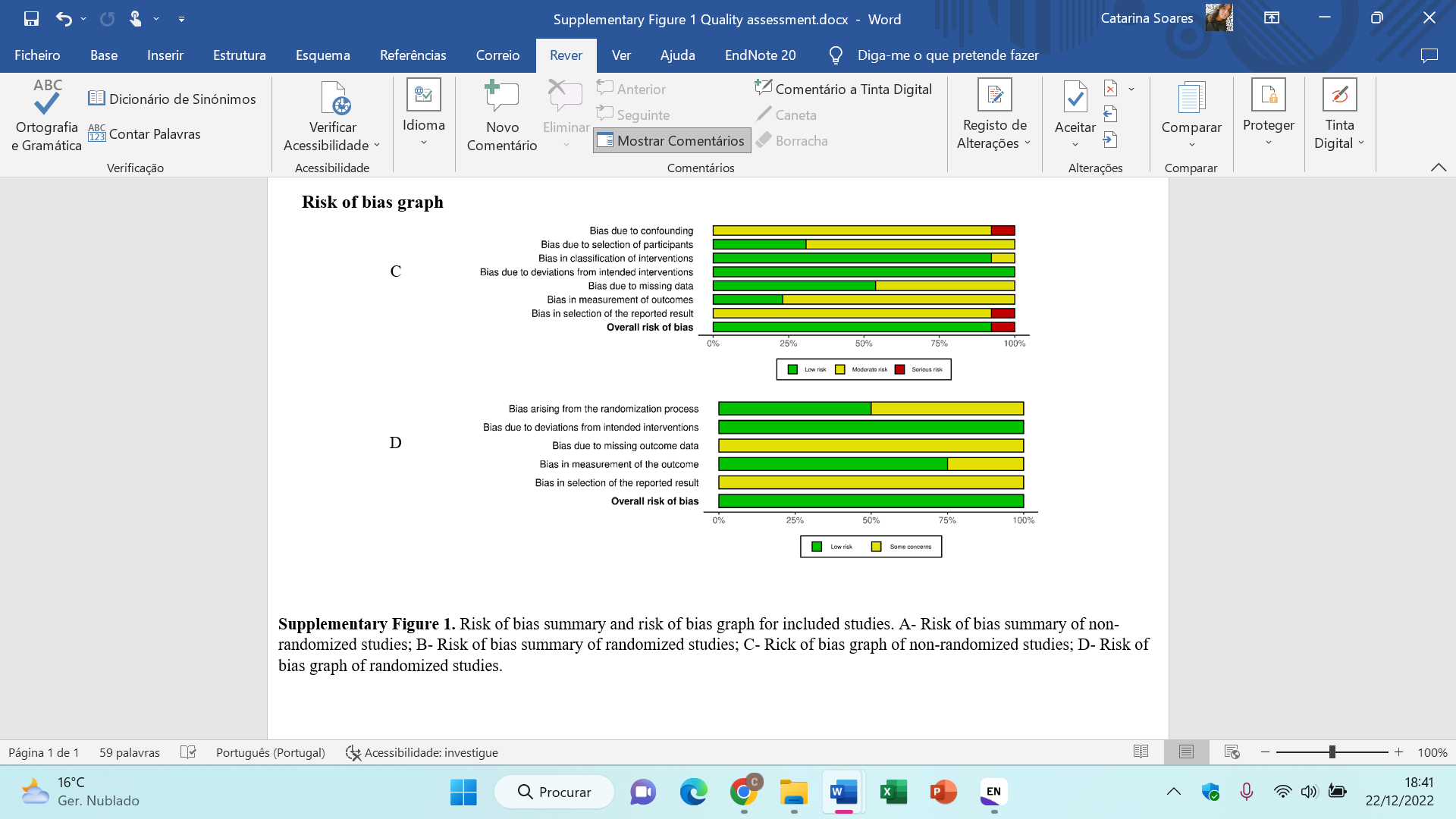 Bibliographic references1.	Calderon J, Angeard N, Pinabiaux C, Bonnet D, Jambaque I. Facial expression recognition and emotion understanding in children after neonatal open-heart surgery for transposition of the great arteries. Developmental medicine and child neurology. 2014;56(6):564-71. Comment in: Dev Med Child Neurol. 2014 Jun;56(6):512-3 PMID: 24621092 [https://www.ncbi.nlm.nih.gov/pubmed/24621092]. doi:https://dx.doi.org/10.1111/dmcn.123812.	Calderon J, Bonnet D, Courtin C, Concordet S, Plumet MH, Angeard N. Executive function and theory of mind in school-aged children after neonatal corrective cardiac surgery for transposition of the great arteries. Article. Developmental Medicine and Child Neurology. 2010;52(12):1139-1144. doi:10.1111/j.1469-8749.2010.03735.x3.	Banks L, Rosenthal S, Manlhiot C, et al. Exercise Capacity and Self-Efficacy are Associated with Moderate-to-Vigorous Intensity Physical Activity in Children with Congenital Heart Disease. Pediatric cardiology. 2017;38(6):1206-1214. doi:https://dx.doi.org/10.1007/s00246-017-1645-24.	Newburger JW, Wypij D, Bellinger DC, et al. Length of stay after infant heart surgery is related to cognitive outcome at age 8 years. The Journal of pediatrics. 2003;143(1):67-73. 5.	Ellerbeck KA, Smith ML, Brenner JI, et al. DEVELOPMENTAL OUTCOME OF CHILDREN SURVIVING TRANSPOSITION OF THE GREAT-ARTERIES. PEDIATRIC RESEARCH. APR 1995;37(4):A25-A25. 6.	Cassidy AR, White MT, DeMaso DR, Newburger JW, Bellinger DC. Processing speed, executive function, and academic achievement in children with dextro-transposition of the great arteries: Testing a longitudinal developmental cascade model. Neuropsychology. 2016;30(7):874-885. doi:https://dx.doi.org/10.1037/neu00002897.	Bellinger DC, Wypij D, duPlessis AJ, et al. Neurodevelopmental status at eight years in children with dextro-transposition of the great arteries: the Boston Circulatory Arrest Trial. The Journal of thoracic and cardiovascular surgery. 2003;126(5):1385-96. Comment in: J Thorac Cardiovasc Surg. 2004 May;127(5):1256-61 PMID: 15115980 [https://www.ncbi.nlm.nih.gov/pubmed/15115980] Comment in: J Thorac Cardiovasc Surg. 2004 Jun;127(6):1857-8; author reply 1858 PMID: 15173766 [https://www.ncbi.nlm.nih.gov/pubmed/15173766] Comment in: J Thorac Cardiovasc Surg. 2005 Nov;130(5):1236 PMID: 16256773 [https://www.ncbi.nlm.nih.gov/pubmed/16256773]. 8.	Wypij D, Newburger JW, Rappaport LA, et al. The effect of duration of deep hypothermic circulatory arrest in infant heart surgery on late neurodevelopment: the Boston Circulatory Arrest Trial. The Journal of thoracic and cardiovascular surgery. 2003;126(5):1397-403. Comment in: J Thorac Cardiovasc Surg. 2004 May;127(5):1256-61 PMID: 15115980 [https://www.ncbi.nlm.nih.gov/pubmed/15115980] Comment in: J Thorac Cardiovasc Surg. 2005 Nov;130(5):1236 PMID: 16256773 [https://www.ncbi.nlm.nih.gov/pubmed/16256773]. 9.	Gomelsky A, Holden EW, Ellerbeck KA, Brenner JI. Predictors of developmental outcomes in children with complete transposition. Cardiology in the young. 1998;8(3):352-7. 10.	Bellinger DC, Newburger JW, Wypij D, Kuban KCK, duPlesssis AJ, Rappaport LA. Behaviour at eight years in children with surgically corrected transposition: The Boston Circulatory Arrest Trial. Cardiology in the young. 2009;19(1):86-97. doi:https://dx.doi.org/10.1017/S104795110800345411.	Robson VK, Stopp C, Wypij D, et al. Longitudinal Associations between Neurodevelopment and Psychosocial Health Status in Patients with Repaired D-Transposition of the Great Arteries. The Journal of pediatrics. 2019;204:38-45.e1. doi:https://dx.doi.org/10.1016/j.jpeds.2018.08.06912.	Hovels-Gurich HH, Seghaye M-C, Schnitker R, et al. Long-term neurodevelopmental outcomes in school-aged children after neonatal arterial switch operation. The Journal of thoracic and cardiovascular surgery. 2002;124(3):448-58. 13.	Karl TR, Hall S, Ford G, et al. Arterial switch with full-flow cardiopulmonary bypass and limited circulatory arrest: neurodevelopmental outcome. The Journal of thoracic and cardiovascular surgery. 2004;127(1):213-22. 14.	Jedlicka-Kohler I, Sinko-Sanz K, Schlemmer M, Wimmer M. [Cognitive development of children and adolescents after correction of transposition of great vessels]. Kognitive Entwicklung von Kindern und Jugendlichen nach Korrektur einer Transposition der grossen Gefasse. 1995;207(2):68-72. 15.	Hovels-Gurich HH, Konrad K, Wiesner M, et al. Long term behavioural outcome after neonatal arterial switch operation for transposition of the great arteries. Archives of disease in childhood. 2002;87(6):506-10. 16.	Dunbar-Masterson C, Wypij D, Bellinger DC, et al. General health status of children with D-transposition of the great arteries after the arterial switch operation. Circulation. 2001;104(12 Suppl 1):I138-42. 17.	Hesz N, Clark EB. Cognitive development in transposition of the great vessels. Archives of disease in childhood. 1988;63(2):198-200. 18.	Hovels-Gurich HH, Seghaye MC, Dabritz S, Messmer BJ, von Bernuth G. Cognitive and motor development in preschool and school-aged children after neonatal arterial switch operation. The Journal of thoracic and cardiovascular surgery. 1997;114(4):578-85. 19.	Calderon J, Jambaque I, Bonnet D, Angeard N. Executive functions development in 5- to 7-year-old children with transposition of the great arteries: a longitudinal study. Developmental neuropsychology. 2014;39(5):365-84. doi:https://dx.doi.org/10.1080/87565641.2014.91670920.	Jones B, Muscara F, Lloyd O, McKinlay L, Justo R. Neurodevelopmental outcome following open heart surgery in infancy: 6-year follow-up. CARDIOLOGY IN THE YOUNG. JUN 2015;25(5):903-910. doi:10.1017/S104795111400114021.	Vahsen N, Kavsek M, Toussaint-Gotz N, Schneider K, Urban AE, Schneider M. [Cognitive and motor abilities and behavioural outcome in children after neonatal operation with cardiopulmonary bypass]. Kognitive und motorische Leistungsfahigkeit und Verhalten bei Kindern nach Herz-Lungen-Maschinen-Operation im Neugeborenenalter. 2009;221(1):19-24. doi:https://dx.doi.org/10.1055/s-2007-98586322.	Heinrichs AKM, Holschen A, Krings T, et al. Neurologic and psycho-intellectual outcome related to structural brain imaging in adolescents and young adults after neonatal arterial switch operation for transposition of the great arteries. The Journal of thoracic and cardiovascular surgery. 2014;148(5):2190-9. Comment in: J Thorac Cardiovasc Surg. 2014 Nov;148(5):1790-1 PMID: 25444179 [https://www.ncbi.nlm.nih.gov/pubmed/25444179] Comment in: J Thorac Cardiovasc Surg. 2014 Nov;148(5):2199-200 PMID: 25444192 [https://www.ncbi.nlm.nih.gov/pubmed/25444192]. doi:https://dx.doi.org/10.1016/j.jtcvs.2013.10.08723.	O'Dougherty M, Wright FS, Garmezy N, Loewenson RB, Torres F. Later competence and adaptation in infants who survive severe heart defects. Child development. 1983;54(5):1129-42. 24.	Williams WG, McCrindle BW, Ashburn DA, et al. Outcomes of 829 neonates with complete transposition of the great arteries 12-17 years after repair. European journal of cardio-thoracic surgery : official journal of the European Association for Cardio-thoracic Surgery. 2003;24(1):1-10. 25.	Cassidy AR, White MT, DeMaso DR, Newburger JW, Bellinger DC. Executive Function in Children and Adolescents with Critical Cyanotic Congenital Heart Disease. Journal of the International Neuropsychological Society : JINS. 2015;21(1):34-49. doi:https://dx.doi.org/10.1017/S135561771400102726.	Ramanan S, Sundaram S, Gopalakrishnan A, et al. Intermediate-term neurodevelopmental outcomes and quality of life after arterial switch operation beyond early neonatal period. European journal of cardio-thoracic surgery : official journal of the European Association for Cardio-thoracic Surgery. 2021;60(6):1428-1436. doi:https://dx.doi.org/10.1093/ejcts/ezab22327.	Haneda K, Itoh T, Togo T, Ohmi M, Mohri H. Effects of cardiac surgery on intellectual function in infants and children. Cardiovascular surgery (London, England). 1996;4(3):303-7. 28.	Miller G, Tesman JR, Ramer JC, Baylen BG, Myers JL. Outcome after open-heart surgery in infants and children. Journal of child neurology. 1996;11(1):49-53. 29.	Ferentzi H, Pfitzer C, Rosenthal L-M, Berger F, Schmitt KRL. Long-term early development research in congenital heart disease (LEADER-CHD): a study protocol for a prospective cohort observational study investigating the development of children after surgical correction for congenital heart defects during the first 3 years of life. BMJ open. 2017;7(12):e018966. doi:https://dx.doi.org/10.1136/bmjopen-2017-01896630.	Haka-Ikse K, Blackwood MJ, Steward DJ. Psychomotor development of infants and children after profound hypothermia during surgery for congenital heart disease. Dev Med Child Neurol. Feb 1978;20(1):62-70. doi:10.1111/j.1469-8749.1978.tb15181.x31.	McGrath E, Wypij D, Rappaport LA, Newburger JW, Bellinger DC. Prediction of IQ and achievement at age 8 years from neurodevelopmental status at age 1 year in children with D-transposition of the great arteries. Pediatrics. 2004;114(5):e572-6. 32.	Fuller S, Rajagopalan R, Jarvik GP, et al. Deep Hypothermic Circulatory Arrest Does Not Impair Neurodevelopmental Outcome in School-Age Children After Infant Cardiac Surgery. ANNALS OF THORACIC SURGERY. NOV 2010;90(6):1985-1995. doi:10.1016/j.athoracsur.2010.08.00533.	Gaynor JW, Wernovsky G, Jarvik GP, et al. Patient characteristics are important determinants of neurodevelopmental outcome at one year of age after neonatal and infant cardiac surgery. Article. Journal of Thoracic and Cardiovascular Surgery. 2007;133(5):1344-1353.e3. doi:10.1016/j.jtcvs.2006.10.08734.	Jonas RA, Bellinger DC, Rappaport LA, et al. Relation of pH strategy and developmental outcome after hypothermic circulatory arrest. The Journal of thoracic and cardiovascular surgery. 1993;106(2):362-8. 35.	Pfitzer C, Ferentzi H, Rosenthal LM, Kramer P, Berger F, Schmitt KRL. First steps to a clinical research unit for developmental research in paediatric cardiology: Conception and progress of the LEADER project (Long Term Early Development Research) in CHD. Article. Cardiology in the Young. 2019;29(5):672-678. doi:10.1017/S104795111900078736.	Alton GY, Rempel GR, Robertson CMT, Newburn-Cook CV, Norris CM. Functional outcomes after neonatal open cardiac surgery: comparison of survivors of the Norwood staged procedure and the arterial switch operation. Cardiology in the young. 2010;20(6):668-75. doi:https://dx.doi.org/10.1017/S104795111000097137.	Mahony L, Turley K, Ebert P, Heymann MA. Long-term results after atrial repair of transposition of the great arteries in early infancy. Circulation. 1982;66(2):253-8. 38.	Sebening F, Meisner H, Struck E, Schmidt-Habelmann P, Paek SU. Surgical treatment of transposition of the great arteries. The Japanese journal of surgery. 1980/09/01 1980;10(3):179-184. doi:10.1007/BF0246874539.	Bierbach B, Arenz C, Suchowerskyj P, et al. Current mid-term outcome with an integrated surgical strategy for correction of d-transposition of the great arteries with ventricular septal defect and left ventricular outflow tract obstruction. European journal of cardio-thoracic surgery : official journal of the European Association for Cardio-thoracic Surgery. 2016;50(4):617-625. Erratum in: Eur J Cardiothorac Surg. 2018 Jan 1;53(1):293 PMID: 29045643 [https://www.ncbi.nlm.nih.gov/pubmed/29045643]. 40.	Blanchard J, McCrindle BW, Longmuir PE. The Impact of Physical Activity Restrictions on Health-Related Fitness in Children with Congenital Heart Disease. Article. International Journal of Environmental Research and Public Health. 2022;19(8)4426. doi:10.3390/ijerph1908442641.	Gaies MG, Watnick CS, Gurney JG, Bove EL, Goldberg CS. Health-related quality of life in patients with congenitally corrected transposition of the great arteries. The Journal of thoracic and cardiovascular surgery. 2011;142(1):136-41. doi:https://dx.doi.org/10.1016/j.jtcvs.2010.11.03542.	Meyer S, Poryo M, Shatat M, Gortner L, Abdul-Khaliq H. The role of EEG recordings in children undergoing cardiac surgery for congenital heart disease. Wien Med Wochenschr. Sep 2017;167(11-12):251-255. Die Rolle von EEG-Aufzeichnungen in der Herzchirurgie bei Kindern mit angeborenem Herzfehler. doi:10.1007/s10354-017-0576-043.	Hovels-Gurich H. Psychomotor and Cognitive Development and Quality of Life in Children and Adolescents with Congenital Heart Defect. KLINISCHE PADIATRIE. JUL 2019;231(4):183-190. doi:10.1055/a-0942-175644.	Rosti L, Frigiola A, Bini RM, et al. Growth after neonatal arterial switch operation for D-transposition of the great arteries. Pediatric cardiology. 2002;23(1):32-5. 45.	von Bernuth G. 25 years after the first arterial switch procedure: mid-term results. The Thoracic and cardiovascular surgeon. 2000;48(4):228-32. 46.	Armishaw J, Gentles TL, Calder AL, Raudkivi PJ, Kerr AR. Transposition of the great arteries: operative outcome in the current era. The New Zealand medical journal. 2000;113(1121):456-9. 47.	Williams IA, Fifer WP, Andrews H. Fetal Growth and Neurodevelopmental Outcome in Congenital Heart Disease. Pediatric cardiology. 2015;36(6):1135-44. doi:https://dx.doi.org/10.1007/s00246-015-1132-648.	Gunn JK, Beca J, Hunt RW, Olischar M, Shekerdemian LS. Perioperative amplitude-integrated EEG and neurodevelopment in infants with congenital heart disease. INTENSIVE CARE MEDICINE. SEP 2012;38(9):1539-1547. doi:10.1007/s00134-012-2608-y49.	Laing SR, Walker K, Ungerer J, Badawi N, Spence K. Early development of children with major birth defects requiring newborn surgery. JOURNAL OF PAEDIATRICS AND CHILD HEALTH. MAR 2011;47(3):140-147. doi:10.1111/j.1440-1754.2010.01902.xNumberQuerySearch results#1exp Transposition of Great Vessels/8081#2(Complete and transpos* and "great arter*").mp.943#3(complete adj3 (malposition or transposition) adj5 (arter* or vessel*)).mp.688#4((D or dextro) adj1 transpos* adj5 arter*).mp.805#5("TGA" or "TOGA" or "dextro?TGA" or "d?TGA").mp.16406#6(arter* adj2 switch adj2 operation*).mp.1650#7(arter* adj2 switch adj2 procedure*).mp.231#8(Jatene adj2 procedure).mp.41#9(transposition adj2 "great arter*").mp.898#10(transposition adj2 "great vessel*").mp.7495#11exp Child Development/65128#12exp Neurodevelopmental Disorders/199548#13(neurological adj3 (outcome or sequel*)).mp.12742#14(neurodevelopment* disorder* or neurodevelopment* outcome* or neurodevelopment* disabilit*).mp.22026#15neurodevelopment*.mp.44544#16child* develop*.mp.69373#17(neurocogniti* or neuropsych* or cogniti* or motor* or movement or psychomotor or intell*).mp.1638112#18exp Neuropsychological Tests/188946#19exp Psychomotor Performance/119612#20(neurologic and (outcome* or examination*)).mp.63545#21(developmental adj3 (outcome or sequel*)).mp.1895#22developmental delay.mp.14616#23(gross motor or fine motor or neuromotor).mp.13150#241 or 2 or 3 or 4 or 5 or 6 or 7 or 8 or 9 or 1024438#2511 or 12 or 13 or 14 or 15 or 16 or 17 or 18 or 19 or 20 or 21 or 22 or 231936462#2624 and 25484NumberQuerySearch results#1(TS=(Complete AND transpos* AND "great arter*")) OR (TS=(complete NEAR/3 (malposition OR transposition) NEAR/5 (arter* OR vessel*))) OR (TS=(((D OR dextro) NEAR/1 transpos* NEAR/5 arter*))) OR (TS=(("TGA" OR "TOGA" OR "dextro$TGA" OR "d$TGA"))) OR (TS=((arter* NEAR/2 switch NEAR/2 operation*))) OR (TS=((arter* NEAR/2 switch NEAR/2 procedure*))) OR (TS=(Jatene NEAR/2 procedure)) OR (TS=(transposition NEAR/2 "great arter*")) OR (TS=(transposition NEAR/2 "great vessel*")) 94711#2(TS=(neurological NEAR/3 (outcome or sequel*))) OR (TS=(neurodevelopment* disorder* OR neurodevelopment* outcome* OR neurodevelopment* disabilit*)) OR (TS=neurodevelopment*) OR (TS=(child* develop*)) OR (TS=(neurocogniti* OR neuropsych* OR cogniti* OR motor* OR movement OR psychomotor OR intell*)) OR (TS=(neurologic AND (outcome* OR examination*))) OR (TS=(developmental NEAR/3 (outcome OR sequel*))) OR (TS=(developmental delay)) OR (TS=(gross motor or fine motor or neuromotor))3136966#3#1 AND #2997NumberQuerySearch results#1( ( TITLE-ABS-KEY ( complete  AND  transpos*  AND  "great arter*" ) )  OR  ( TITLE-ABS-KEY ( complete  PRE/3  ( malposition  OR  transposition )  PRE/5  ( arter*  OR  vessel* ) ) )  OR  ( TITLE-ABS-KEY ( ( ( d  OR  dextro )  PRE/1  transpos*  PRE/5  arter* ) ) )  OR  ( TITLE-ABS-KEY ( ( "TGA"  OR  "TOGA"  OR  "dextro$TGA"  OR  "d$TGA" ) ) )  OR  ( TITLE-ABS-KEY ( ( arter*  PRE/2  switch  PRE/2  operation* ) ) )  OR  ( TITLE-ABS-KEY ( ( arter*  PRE/2  switch  PRE/2  procedure* ) ) )  OR  ( TITLE-ABS-KEY ( jatene  PRE/2  procedure ) )  OR  ( TITLE-ABS-KEY ( transposition  PRE/2  "great arter*" ) )  OR  ( TITLE-ABS-KEY ( transposition  PRE/2  "great vessel*" ) ) )  AND  ( ( TITLE-ABS-KEY ( neurological  PRE/3  ( outcome  OR  sequel* ) ) )  OR  ( TITLE-ABS-KEY ( neurodevelopment*  AND disorder*  OR  neurodevelopment*  AND outcome*  OR  neurodevelopment*  AND disabilit* ) )  OR  ( title-abs-keyneurodevelopment* )  OR  ( TITLE-ABS-KEY ( child*  AND develop* ) )  OR  ( TITLE-ABS-KEY ( neurocogniti*  OR  neuropsych*  OR  cogniti*  OR  motor*  OR  movement  OR  psychomotor  OR  intell* ) )  OR  ( TITLE-ABS-KEY ( neurologic  AND  ( outcome*  OR  examination* ) ) )  OR  ( TITLE-ABS-KEY ( developmental  PRE/3  ( outcome  OR  sequel* ) ) )  OR  ( TITLE-ABS-KEY ( developmental  AND delay ) )  OR  ( TITLE-ABS-KEY ( gross  AND motor  OR  fine  AND motor  OR  neuromotor ) ) )1779StudyReason to exclude1-25Neurodevelopment assessment beyond 5 years of age26-36Age at surgery beyond neonatal period37-46No neurodevelopment assessmentNo reported outcomes of interest47Fetal period48,49Data for TGA not specified